Photoshop	Name: 	Text Mask	Period:	 	Date: 	I CAN STATEMENTSI can create a mask.I can use the magic wand tool to create a selection and use the inverse.I can save a file as both a .jpg and a .png file.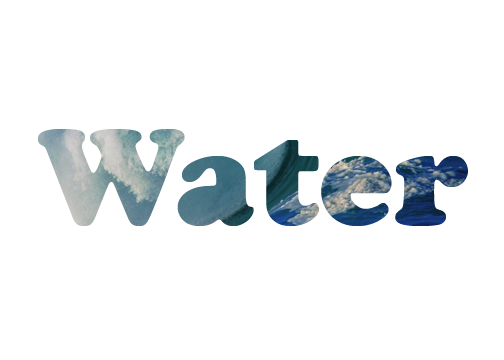 DIRECTIONS: Choose a word and an image that represents that word.  (For example:  Beach – an image of a beach).Open a new Photoshop file.  FILE > NEWUse the default Photoshop setting.Using TEXT tool, write your word in a bold, heavy font so that it fills the “stage”.  Label the layer – TEXTCreate a new layer and move the layer, underneath the text layer. PLACE the picture in Photoshop on your new layer and adjust it to the Text.  Lock this layer.Go to the TEXT layer, using the magic wand tool, click on the background and delete.  You may need to rasterize this layer first before deleting.  You may not see any change.  Lock the text layerGo to the Background layer and double click on it, click okay so that it is now Layer 0.  Delete this layer.Go to the text layer, unlock it, using the magic wand tool, click on the background of the layer, then go to  SELECT > INVERSE, now only the letters should be showing.Go to LAYER > LAYER MASK > HIDE ALLClick on the image layer, go to LAYER > LAYER MASK > REVEAL SELECTIONSAVESAVE as a .jpg file to your desktopAlso, save the file as a .png file on your desktop.On a Word document, create your heading in the header. Draw two solid color rectangles (large enough to be behind your images).Move both images (.jpg and .png) to the Word Document in front of the color box.  Label each as “Mask as .jpg file or Mask as .png file”SAVE your Word document using the file format Period_LastName_Mask – to your server.Save your Mask Files (Original, .jpg, .png and .psd) to your server. Print your Text mask and attach it to this sheet and turn it in to the box.